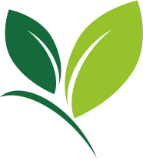 Krycí list„Zajištění služeb ostrahy 2017 - 2019“pro Ústřední kontrolní a zkušební ústav zemědělský, Hroznová 63/2, 656 06 Brnopro část: Název/obchodní firma/jméno a příjmení uchazeče:Adresa (sídlo/místo podnikání/místo trvalého pobytu) uchazeče:IČ uchazeče:DIČ uchazeče:Statutární orgán:Výše nabídkové ceny: 		 Podpis statutárního orgánu         …………………………….